Муниципальное бюджетное дошкольное образовательное учреждение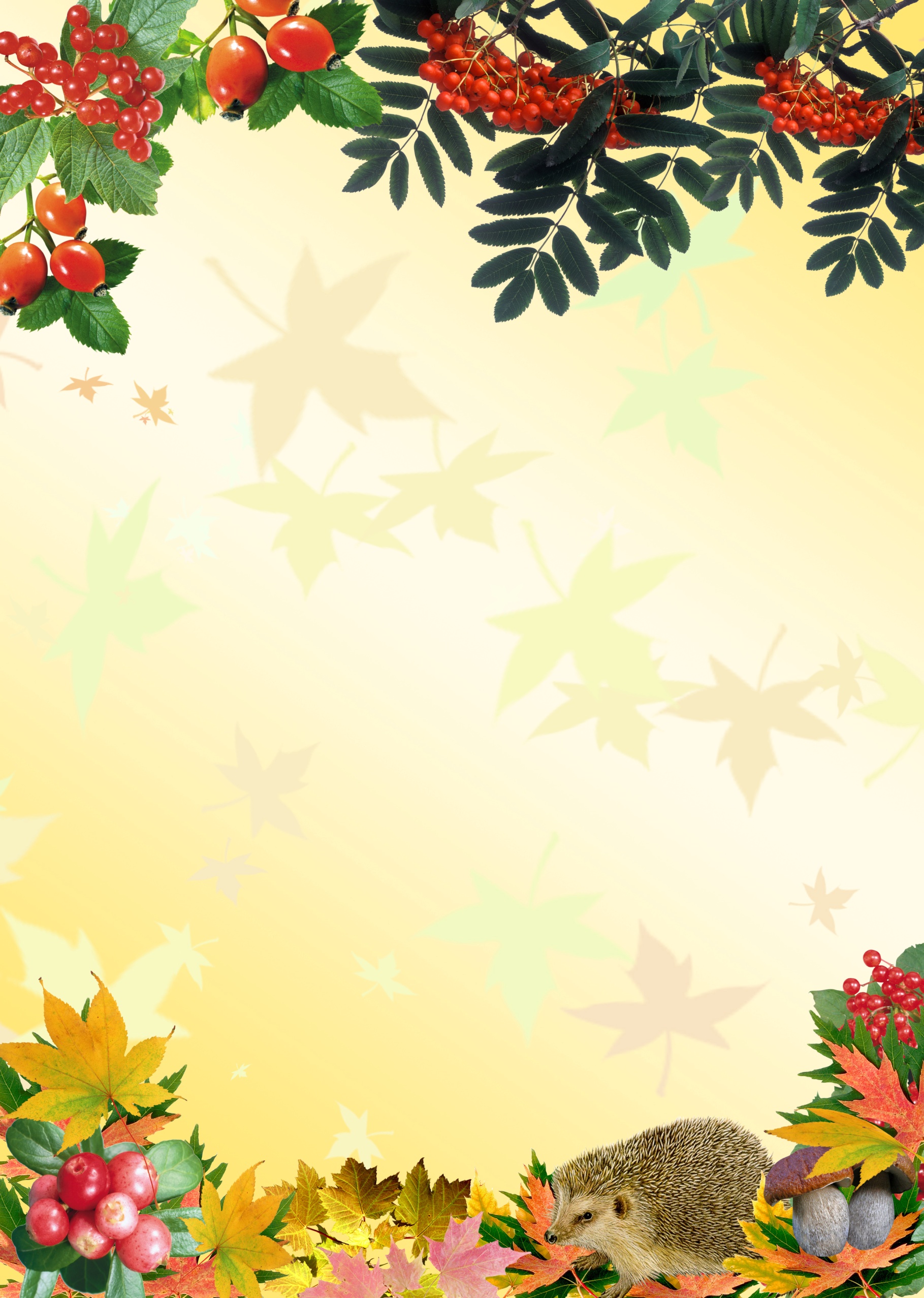 детский сад комбинированного вида №1 «Чебурашка»МалинкинаН.И.воспитательВвысшая квалификационнаякатегорияТема: «Знакомство с Радужкой»План:Приветствие «Ладошки»Рефлексия.Разминка.Игра «День ночь»Основная часть «Знакомство с радужкой»Физ-минутка.	      «Игра с мягкими мячами»Практическая часть. Изготовление деталей квилинга.Аутотренинг «Дует легкий ветерок»Тема: «Погружение в подводное царство»ПланПриветствие «Ласковые слова»Разминка « Рыбак в море»Игра «Рисуем море»Упражнение «Разноцветная вода»Практическая часть:Гимнастика для пальцев рук «Карандаш»Изготовления « Модель аквариума»(создание различных форм из квилинга)Психологическая разгрузка под музыку «Одинокий пастух»Тема: «Волшебный лес»ПланПриветствие «Добрые слова»Рефлексия.Игра « Шишки, листики, орехи»Экологический тренинг « Я дерево»Физ-минутка «Мы осенние листочки»Практическая часть: «Осенняя композиция»(бумагопластика,краски)Аутотренинг  под музыку «Времена года»Тема: «Здравствуй клубок»ПланПриветствие «Много друзей»Игра «Апельсин»Рефлексия.Игра «Гора и камешки»Игра «Передай мяч ногами»Практическая часть «Необычный колобок»(бумагопластика, краски, мелкие детали)Метод погружения под музыку «Одинокий пастух»  Путешествия клубка.Тема«Природный оркестр»ПланПриветствие «Передача колокольчика» (громко, тихо, весело и т. д.)Игра  «Хлопаем в ладоши»Игра «Веселая укупорка»Практическая часть опытно-экспериментальной работы «Изготовление  музыкальных инструментов»Физ-минутка «Веселый мяч»Рефлексия. Тема:«Ароматная сказка»ПланПриветствие «Здравствуй друг»Игра «Ожившая сказка»Упражнение «Развиваем обанянияРефлексия «Волшебный мешочек»Разминка «Не урони монету»Игра «Упражнение на внимание»Практическая часть «Украшение  мешочков»(детали квилинга)Аутотрениг «Вдыхаем аромат цветов»Тема«Чудо краски»ПланПриветствие «Чуткие руки»Игра « Развиваем осязание»Игра «Проверка памяти»Практическая часть «Девочка»( цветная яичная скорлупа)Игра на расслабление «Я радуюсь»Тема:«В гостях у Лесовичка»ПланПриветствие «Поздороваться различными способами»Игра « Я и мой язык»Игра «Выразительное движение»Игра «Сборщики»Составление «Психологический портрет»Практическая часть «Любимое животное»(обьемопластика)Метод погружения «Я -  Ручеек»Тема:«Полезные и вредные продукты»ПланПриветствие «Свеча»Беседа «Полезные и вредные продукты»Игра «Печем печенье»Физ-минутка «Повар и котята»Практическая часть «Украшаем печенье»(тестопластика и  детали квилинга)Аутотренинг «Вкусное варенье»Тема:«Дом,  в  котором я живу» ПланПриветствие «Ласковые слова»Детско-родительская игра «Волшебные картинки»Беседа «Где живет человек»Игра «Домик»Практическая часть «Строим дом, дворец, замок, дачу»(бумагопластика, краски)Рефлексия «Разный домик из различного материала»Тема:« Мой мир»ПланПриветствие «Здравствуй небо голубое»Игра «шмель»Слушание кассеты со звуками природы.Чтение стихотворения «В лесу»Практическая часть «Моделирование полевые цветы»(квилинг, цветные салфетки)Физ-минутка «Наши алые цветыРасслабление «Любопытна Варвара»Тема:«В мастерской художника»ПланПриветствие «Кто я»Игра «Связывающая нить»Основная часть «Путешествие в мастерскую художника»Рассматривания картин.Беседа после просмотра.Игра «Цвет и настроение»Практическая часть «картина на новый лад» (шарики из цветных салфеток)Физ-минутка «Удивительный пейзаж»Упражнение на расслабление «Пружинки»Тема:«Красота спасет мир»ПланПриветствие «Цветок»Игра «Вытяни приз»Беседа « Где живет красота»Стихотворение «Мы отражение природы» с показом иллюстраций цветов.Загадка о маке.Практическая часть «Моделирования цветка мак»(бумагопластика, краски)Физ-минутка «Наши алые цветы»Игра на расслабление «Пружинки»Тема:«Радость»ПланПриветствие «Ладошки»Рефлексия.Разминка.Упражнение «Кого не стало»Основная часть «Знакомство с чувством радости»Упражнение «Я радуюсь когда»Игра «Злые и добрые кошки»Практическая часть «Подарочная короба»(оформлениеквилингом)Упражнение на расслабление «Олени»Тема:«Снежинки»ПланПриветствие «Снежный ком»Рефлексия.Упражнение«Сосулька»Игра «Снежинка»Игра «Гномики»Чтение отрывка из книги Э.Крейре «Я злюсь»Рефлексия.Игра «Рвакля»Рефлексия.«Телесно-ориентированное упражнение»Практическая часть «Рождественские украшения»(конусное моделирование,кручение цветной бумаги)Прощание «Узел дружбы»Тема:«Любовь»ПланПриветствие «Комплименты»Игра «Рассмеши соседа»Игра «Ласковые слова»Психологический портрет «За что меня можно любить, ругать, жалеть»Составь рассказ «Я люблю когда…»Рефлексия.Практическая часть «Вазы для любимых»(обьемное моделирование, краски, квилинг)Релаксация «Тебя любят»Тема:«Подарки»ПланПриветствие мимикой.Игра «Подарки»Рефлексия.Игра «Дразнилки»Упражнение «Закончи предложение» (Я  хочу получить подарок…; я подарю подарок…)Практическая часть «Оформление фото-рамки»(шарики из цветной глянцевой бумаги)Психологическая разгрузка «Поток воды»Тема: «Радуга»ПланПриветствие «Солнечный лучик»Разминка.Упражнение «Солнышко и тучи»Игра «Дождь»Игра «Жмурки»Рефлексия.Упражнение «Ласковый мелок»Визуализация «Радуга»Практическая часть «Модель радуги» (квилинг)Прощание «Узел дружбы»Тема:«Вольный ветерок»ПланПриветствие «Передача перышка»Игра «Снежинки»Игра «Мыльные пузыри»Игра «Полотенцем вкруговую машу, злым ветром себя назову»Рефлексия.Упражнение «Шарик»Чтение стихотворения под музыку П.И.Чайковского «Вальс цветов»Практическая часть «Разные бабочки»( квилинг) (бумагопластика)Этапы изготовления бабочки.Физ-минутка «Становитесь в круг скорей»Практическая часть « изготовление композиции»Рефлексия.Тема:«Игры создающие настроение»ПланПриветствие  «прикосновением»Игра «путаница»Игра «Сбей шапку»Игра «Царь зверей»Игра «Упражнение на внимание»Игра «Рассмеши соседа»Игра «Картофельныештампики»Практическая часть «Узоры из квилинга»Метод погружение «Хождения по мокрому песку»Тема: «Игрушки»ПланПриветствие в стихах.Упражнение «Передвигаем игрушку пальцами»Игра «Что за спиной»Игра «Игрушки»Разминка «Веселый мячик»Словесная игра «Магазин игрушек»Рефлексия.Практическая часть: «Игрушка»(обьемное моделирование из бумаги,ткань, мелкие детали)Прощание «Ласковая игрушка»Тема:« Пищеварительная мелодрама»ПланПриветствие угощением.Игра «напряжение-расслабление»Игра «Обезьянки»Основная часть «Пищеварительная мелодрама»Игра «Потерянные в рисе»Практическ часть «Овощи и фрукты»(обьемное моделирование из бумаги, краски)Расслабление « Ручеек»Тема:«Игры в следопытов»ПланПриветствие «Передай топ»Игра «Угадай след»Игра «Проверка памяти»Рефлексия.Практическая часть «Бумажная фантазия»Прощание «Шаг за шагом мы идем, очень весело живем»Тема:«Путешествие с Радужкой»ПланПриветствие «Радужка встречает друзей»Игра «Разноцветные бега»Игра «Цветные точки»Рефлексия: Игра «Поймай цвет на удочку»Практическая часть «Морские обитатели»( квилинг)Расслабление «Утренний рассвет»Тема:«Злость»ПланПриветствие «Чуткие руки»Разминка: Упражнение «Гусеница»РефлексияОсновная часть «Рассматривание иллюстраций к мультфильму « Простоквашино»РефлексияПрактическая часть «Гусеница»(обьемноемоделировние из бумаги, краски)Аутотренинг «маленький щенок»Тема: «Подарок»ПланПриветствие «Подари подарок»Разыгрывание ситуацииИгра «Кто в коробке»Упражнение «Праздничное развлечение»Физ-минутка «Мозаика картонных коробок»Практичес часть «Красивая коробка»(квилинг, бумагопласитка, краски)Метод погружения «Я подарок»Тема:«Звездная энергия»ПланПриветствие «Передача хрустальной звезды»Игра «Космонавты»Игра «найди палочку»Игра «Клеевой дождь»РефлексияОсновная часть «Звездная энергия»Практическая часть «Звездное небо» (шарики из цветных салфеток)Прощание «Любопытная Варвара» Тема: «Развлекалочка»ПланПриветствие «Необычным способом»Игра «Попробуй, достань»Игра «Защита крепости»Практическая часть «Пенопласт и забивание гвоздей»Игра «Полная чаша фасоли»Игра «Давайте потолкаемся»Практическая часть «Узоры на полу из мелких предметов»Прощание «Я твой друг и ты мой друг»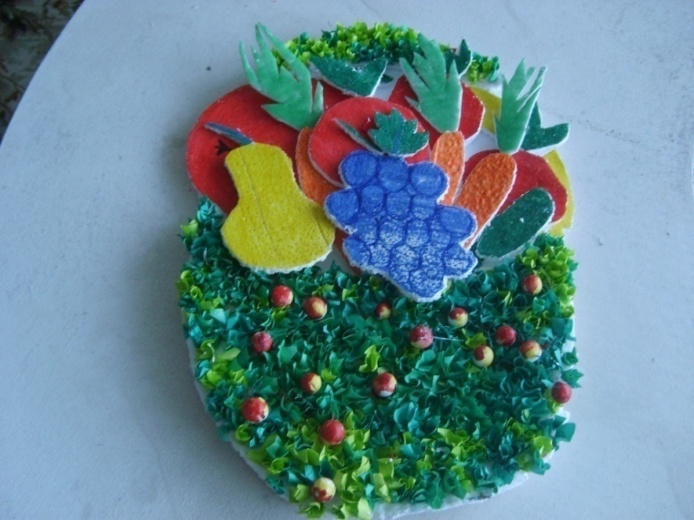 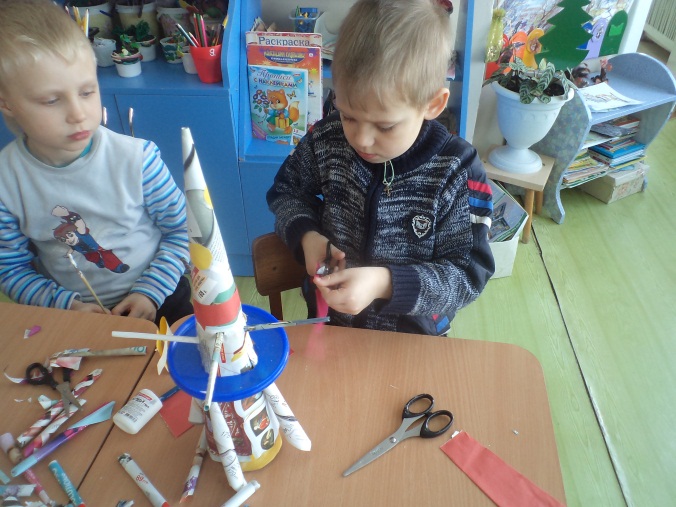 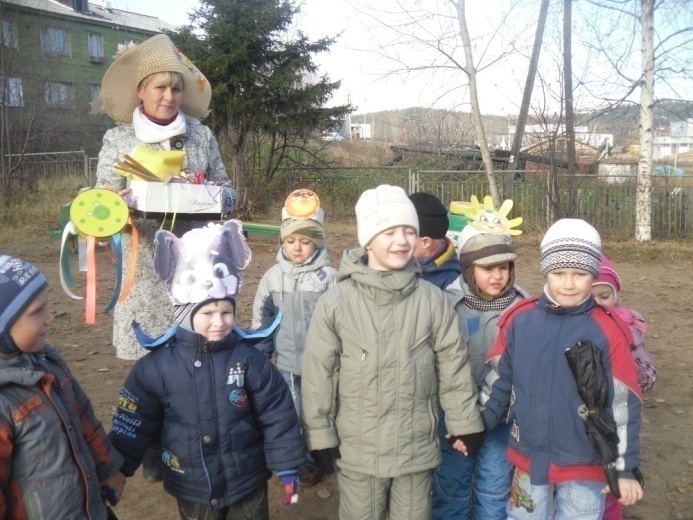 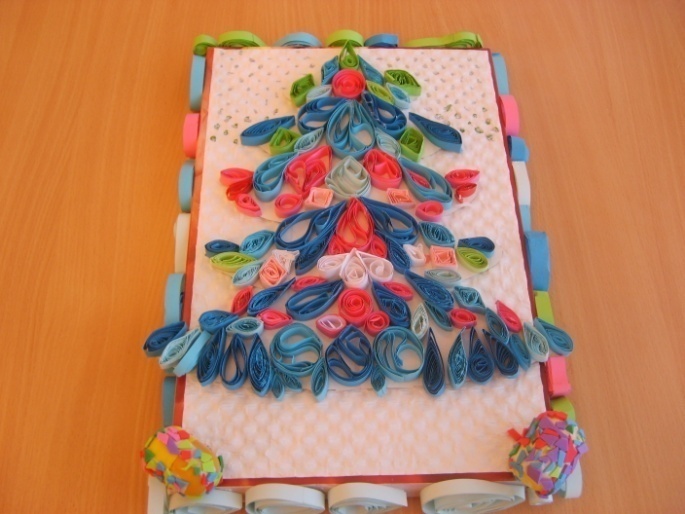 